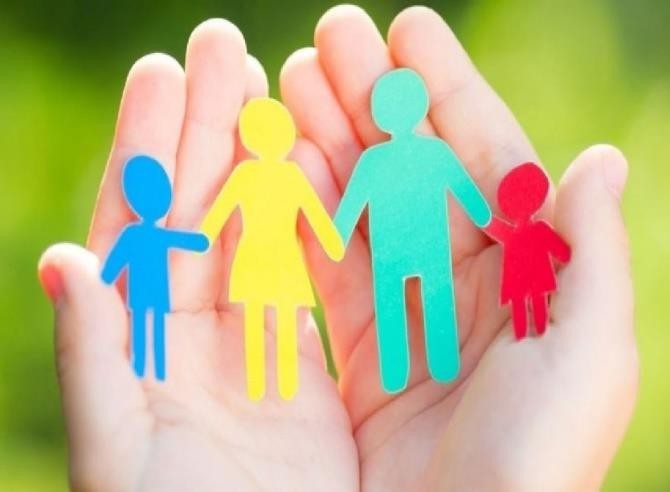 Залог семейного счастья в доброте, откровенности, отзывчивости.Э. ЗоляСемья для ребенка – это место его рождения и основная среда обитания. Она определяет очень много в жизни ребенка. Связь между родителями и детьми относится к наиболее сильным человеческим связям.Благополучию	вашего	ребенка способствуют доброжелательная атмосфера	и		такая		система семейныхотношений, которая дает чувство защищенности, любви и принятия, стимулирует и направляет его развитие.Любовь родителей – величайший и незаменимый источник духовного и эмоционального развития ребенка, его нравственных качеств, чувство уверенности в себе, позитивного восприятия	мира.Влияние семьиСемья обеспечивает базисное чувство безопасности, которое является одним из основных условий нормального развития ребенка. Она дает ребенку возможность без опасений и страха взаимодействовать с внешним миром, осваивать новые способы его исследования и реагирования.Родители является источником необходимого жизненного опыта.Дети учатся у них определенным способом и моделями поведения. Родители влияют на поведение ребенка, поощряя или осуждая определенный тип поведения, а также применяя наказания и определяя приемлемую для себя степень свободы действия ребенка.Общение в семье влияет на формирование	мировоззрений ребенка, позволяет ему выработать собственные нормы, взгляды, идеи.Морально-психологический климат семьи — это школа отношений с людьми.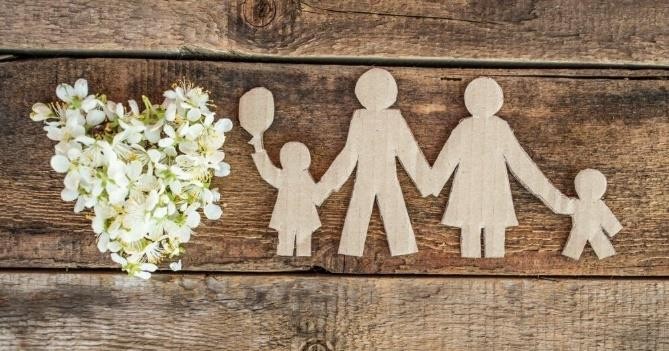 Отношения в семье оказывают решающее воздействие на развитие ребенка!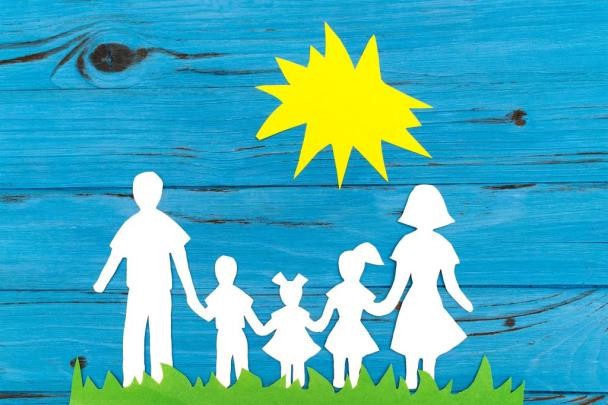 Берегите друг друга, Добротой согревайте. Берегите друг друга, Обижать не давайте… Берегите друг другаБез притворства и лести. Берегите друг друга: Ненадолго мы вместе!О. ВысотскаяПравила общения в семье:Начинать утро с улыбки;Отделять поведение ребенка от его сущности;Уметь «читать» ребенка;Не думать о ребенке с тревогой;Не сравнивать детей друг с другом;Хвалить часть и от души;Испытывать радость от совместной с ребенком деятельности.Семья – это труд, друг о друге забота,Семья – это много домашней работы.Семья – это важно! Семья – это сложно!Но счастливо жить одному невозможно!М. ЛангерСчастливая семья – счастливый ребенок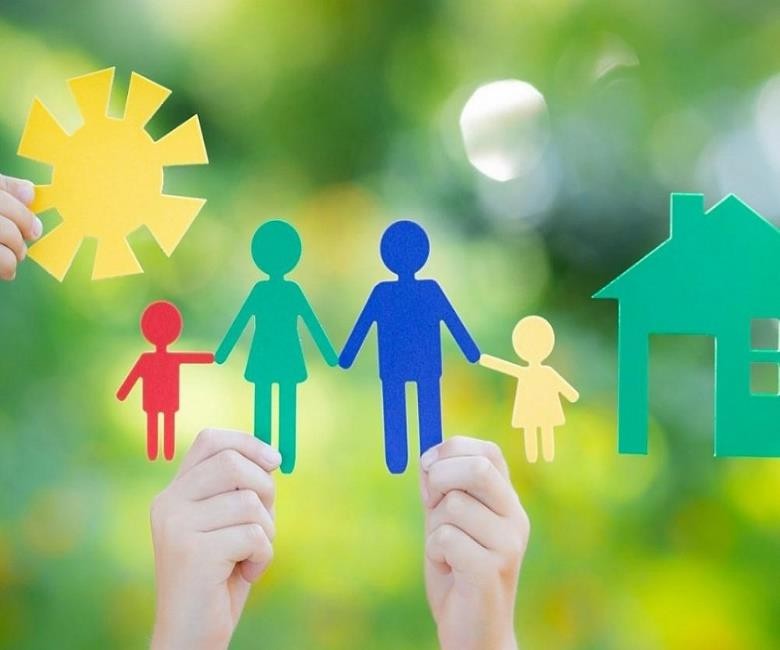 Буклет для родителейПодготовила воспитательКошелева Любовь Анатольевна